Objednací listč. 1/24/7 Předmět objednávky 	Množství	Předpokl. cena Kč 	Celkem (s DPH): 	255 116,00 Kč Popis objednávky:Jedná se o provádění nového povrchu na komunikace p.č. 1335/2 - u Komunitního centra čp.1415, Strakonice. Povrch je proveden z dlažebních kostek 10/10 o ploše 108 m2. Cena bez DPH 210.840,- , tj. cena včetně  DPH činí 255.116,-.Termín dodání:  Bankovní spojení: ČSOB, a.s., č.ú.: 182050112/0300	IČ: 00251810	DIČ: CZ00251810Upozornění: 	Dodavatel je oprávněn vystavit fakturu až po řádném dokončení a předání díla.	Na faktuře uveďte číslo naší objednávky. Kopii objednávky vraťte s fakturou na adresu: Městský úřad Strakonice, Velké náměstí 2, 386 01 Strakonice, případně na e-mailovou adresu posta@mu-st.cz.Schválil:	Ing. Jana Narovcová	vedoucí odboruSprávce rozpočtu: 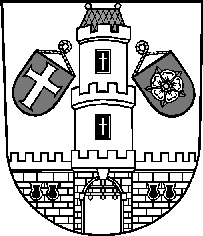 Město StrakoniceMěsto StrakoniceMěstský úřad StrakoniceOdbor majetkovýVelké náměstí 2386 01 StrakoniceVyřizuje:Dušan KučeraTelefon:383700324E-mail:dusan.kucera@mu-st.czDatum: 2. 1. 2024Dodavatel:PV STAV eu s.r.o.Menšíkova 1155383 01  PrachaticeIČ: 26070464 , DIČ: CZ26070464Provedení  povrchu na komunikace p.č. 1335/2 - u Komunitního centra čp.1415255 116,00